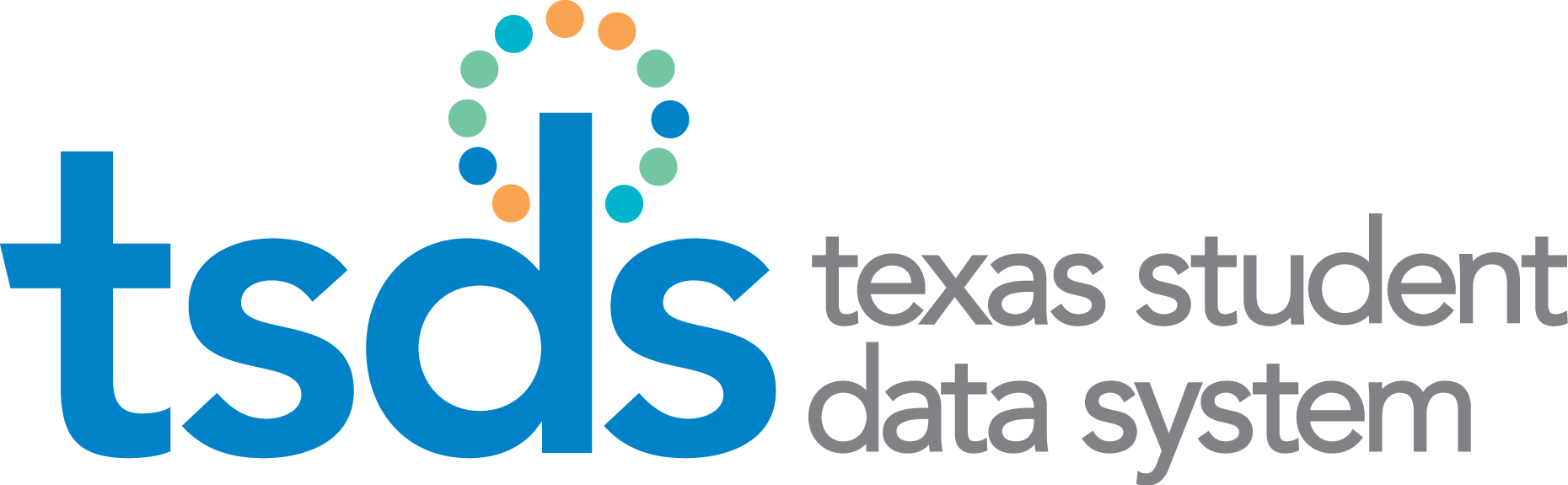 Texas Education Data Standards(TEDS)2017-2018 Change Log – Section 4 / 8.4Final Version 2018.F.1.0March 1, 2017Prepared by: Information Technology Services Business Management DivisionNEW = this indicates that the element/code table/code is new to TEDSADDED = this indicates that the element/code table/code is new to the interchange/code table but not to TEDSREVISED = this indicates that the data element/code table/code has been updated in TEDSDELETED = this indicates that the data element/code table/code has been deleted from TEDSREMOVED = this indicates that the data element/code table/code has been removed from an interchange/element/code table or collectionTSDS & PEIMS Code Table ChangesNEW = this indicates that the element/code table/code is new to TEDSADDED = this indicates that the element/code table/code is new to the interchange/code table but not to TEDSREVISED = this indicates that the data element/code table/code has been updated in TEDSDELETED = this indicates that the data element/code table/code has been deleted from TEDSREMOVED = this indicates that the data element/code table/code has been removed from an interchange/element/code table or collectionTSDS Only Code Table ChangesC021 – ROLE-IDC021 – ROLE-IDC021 – ROLE-IDC021 – ROLE-IDC021 – ROLE-IDVERSIONCODEPREVIOUS ENTRYNEW ENTRYACTION2018.F.1.0058Other Campus2018.F.1.0080Other Non-Instructional District Professional Personnel2018.F.1.0100Instructional Materials Coordinator2018.F.1.0101Legal Services2018.F.1.0102Communications Professional (Including but not limited to Public Information Officer, Community Liaison)2018.F.1.0103Research/Evaluation Professional (Including but not limited to Analysis, Grant Writers)2018.F.1.0104Internal Auditor2018.F.1.0105Security (Including but not limited to Chief of Police, Investigators, Police Officers)2018.F.1.0106District/Campus Information Technology Professional (Including but not limited to Programmer/Analyst, Network Specialist, Database Administrator, PEIMS Coordinator, Other)2018.F.1.0107Food Service Professional (including but not limited to Dietician)2018.F.1.0108Transportation2018.F.1.0109Athletics (Other than Athletic Director)2018.F.1.0110Custodial2018.F.1.0111Maintenance2018.F.1.0112Business Services Professional (Including but not limited to Accounting, Budget, Professional Payroll Staff)2018.F.1.0113Other District Exempt Professional Auxiliary - Assign this role to district staff who are professional-level, non-instructional staff who cannot be classified in any other role regardless of where assigned.  Physical work location is not a determining factor.2018.F.1.0114Other Campus Exempt Professional Auxiliary - Serves as a professional staff member at one or more campuses. Do not use this role unless no other role applies to the staff member. Some examples of staff who are to be shown with this role are: • campus/community liaisons• campus volunteer coordinators• dean and• instructional officers assigned to a campusC022 – SERVICE-IDSC022 – SERVICE-IDSC022 – SERVICE-IDSC022 – SERVICE-IDSC022 – SERVICE-IDSVERSIONCODEPREVIOUS ENTRYCURRENT ENTRYACTIONACTION2018.P.1.012701305Career Preparation I/Extended Career PreparationNEWNEW2018.P.1.012701405Career Preparation II/Extended Career PreparationNEWNEW2018.P.1.012701410Applied Mathematics for Technical ProfessionalsNEWNEW2018.P.1.012701520Project-Based Research (Third Time Taken)NEWNEW2018.P.1.013000310Livestock Production/Agricultural Laboratory and Field Experience2018.P.1.013000610Veterinary Medical Applications/Agricultural Laboratory and Field Experience 2018.P.1.013000910Agribusiness Management and Marketing/Agricultural Laboratory and Field Experience2018.P.1.013001110Energy and Natural Resource Technology/Agricultural Laboratory and Field Experience 2018.P.1.013001210Advanced Energy and Natural Resource Technology/Agricultural Laboratory and Field Experience 2018.P.1.013001250Oil and Gas Production I NEWNEW2018.P.1.013001255Oil and Gas Production I/Agricultural Laboratory and Field Experience2018.P.1.013001260Oil and Gas Production II2018.P.1.013001265Oil and Gas Production II/Agricultural Laboratory and Field Experience2018.P.1.013001310Food Technology and Safety/Agricultural Laboratory and Field Experience 2018.P.1.013001410Food Processing/Agricultural Laboratory and Field Experience2018.P.1.013001510Wildlife, Fisheries and Ecology Management/Agricultural Laboratory and Field Experience2018.P.1.013001610Range Ecology and Management/Agricultural Laboratory and Field Experience 2018.P.1.013001710Forestry and Woodland Ecosystems/Agricultural Laboratory and Field Experience 2018.P.1.013001810Floral Design/Agricultural Laboratory and Field Experience 2018.P.1.013001950Turf Grass Management 2018.P.1.013002010Horticultural Science/Agricultural Laboratory and Field Experience2018.P.1.013002050Greenhouse Operation and Production 2018.P.1.013002055Greenhouse Operation and Production/Agricultural Laboratory and Field Experience (added to Change Log 3/27/2017)2018.P.1.013002060Greenhouse Operation and Production/Agricultural Laboratory and Field Experience (added to Change Log 3/27/2017)2018.P.1.013002210Agricultural Mechanics and Metal Technologies/Agricultural Laboratory and Field Experience2018.P.1.013002310Agricultural Structures Design and Fabrication/Agricultural Laboratory and Field Experience2018.P.1.013002350Agricultural Equipment Design and Fabrication2018.P.1.013002355Agricultural Equipment Design and Fabrication/Agricultural Laboratory and Field Experience2018.P.1.013002360Agricultural Equipment Design and Fabrication/Agricultural Laboratory and Field Experience (added to Change Log 3/27/2017)2018.P.1.013002410Agricultural Power Systems/Agricultural Laboratory and Field Experience2018.P.1.013002505Practicum in Agriculture, Food, and Natural Resources/Extended Practicum in Agriculture, Food, and Natural Resources (First Time Taken)2018.P.1.013002515Practicum in Agriculture, Food, and Natural Resources/Extended Practicum in Agriculture, Food, and Natural Resources (Second Time Taken)2018.P.1.013004210Principles of Architecture  2018.P.1.013004220Principles of Construction  2018.P.1.013004505Practicum in Interior Design/Extended Practicum in Interior Design (First Time Taken)2018.P.1.013004515Practicum in Interior Design/Extended Practicum in Interior Design (Second Time Taken)2018.P.1.013004805Practicum in Architectural Design/Extended Practicum in Architectural Design (First Time Taken)2018.P.1.013004815Practicum in Architectural Design/Extended Practicum in Architectural Design (Second Time Taken)2018.P.1.013005250Practicum in Construction Technology (First Time Taken)2018.P.1.013005255Practicum in Construction Technology/Extended Practicum in Construction Technology (First Time Taken)2018.P.1.013005260Practicum in Construction Technology (Second Time Taken)2018.P.1.013005265Practicum in Construction Technology/Extended Practicum in Construction Technology (Second Time Taken)2018.P.1.013006205Practicum in Construction Management/Extended Practicum in Construction Management  (First Time Taken)2018.P.1.013006215Practicum in Construction Management/Extended Practicum in Construction Management (Second Time Taken)2018.P.1.013006300Masonry Technology I   2018.P.1.013006400Masonry Technology II   2018.P.1.013006450Practicum in Masonry Technology  (First Time Taken)2018.P.1.013006455Practicum in Masonry Technology/Extended Practicum in Masonry Technology  (First Time Taken)2018.P.1.013006460Practicum in Masonry Technology (Second Time Taken)2018.P.1.013006465Practicum in Masonry Technology/Extended Practicum in Masonry Technology (Second Time Taken)2018.P.1.013014505Practicum in Education and Training/Extended Practicum in Education and Training (First Time Taken)2018.P.1.013014515Practicum in Education and Training/Extended Practicum in Education and Training (Second Time Taken)2018.P.1.013022550Introduction to Culinary Arts  2018.P.1.013022650Advanced Culinary Arts  2018.P.1.013022705Practicum in Culinary Arts/Extended Practicum in Culinary Arts (First Time Taken)2018.P.1.013022715Practicum in Culinary Arts/Extended Practicum in Culinary Arts (Second Time Taken)2018.P.1.013022905Practicum in Hospitality Services/Extended Practicum in Hospitality Services (First Time Taken)2018.P.1.013022915Practicum in Hospitality Services/Extended Practicum in Hospitality Services  (Second Time Taken)2018.P.1.013025005Practicum in Human Services/Extended Practicum in Human Services (First Time Taken)2018.P.1.013025015Practicum in Human Services/Extended Practicum in Human Services (Second Time Taken)2018.P.1.013025050Principles of Cosmetology Design and Color Theory  2018.P.1.013008310Animation I/Animation I Lab2018.P.1.013008410Animation II/Animation II Lab2018.P.1.013008450Practicum in Animation (First Time Taken) 2018.P.1.013008455Practicum in Animation/Extended Practicum in Animation (First Time Taken)2018.P.1.013008460Practicum in Animation  (Second Time Taken)2018.P.1.013008465Practicum in Animation/Extended Practicum in Animation (Second Time Taken)2018.P.1.013008510Audio/Video Production I/Audio/Video Production I Lab2018.P.1.013008610Audio/Video Production II/Audio/Video Production II Lab2018.P.1.013008705Practicum in Audio/Video Production/Extended Practicum in Audio/Video Production (First Time Taken)2018.P.1.013008715Practicum in Audio/Video Production/Extended Practicum in Audio/Video Production (Second Time Taken)2018.P.1.013008810Graphic Design and Illustration I/Graphic Design and Illustration I Lab2018.P.1.013008910Graphic Design and Illustration II/Graphic Design and Illustration II Lab2018.P.1.013009005Practicum in Graphic Design and Illustration/Extended Practicum in Graphic Design and Illustration (First Time Taken)2018.P.1.013009015Practicum in Graphic Design and Illustration/Extended Practicum in Graphic Design and Illustration (Second Time Taken)2018.P.1.013009110Commercial Photography I/Commercial Photography I Lab2018.P.1.013009210Commercial Photography II/Commercial Photography II Lab2018.P.1.013009250Practicum in Commercial Photography (First Time Taken)2018.P.1.013009255Practicum in Commercial Photography/Extended Practicum in Commercial Photography (First Time Taken)2018.P.1.013009260Practicum in Commercial Photography (Second Time Taken)2018.P.1.013009265Practicum in Commercial Photography/Extended Practicum in Commercial Photography (Second Time Taken)2018.P.1.013009310Fashion Design I/Fashion Design I Lab2018.P.1.013009410Fashion Design II/Fashion Design II Lab2018.P.1.013009505Practicum in Fashion Design/Extended Practicum in Fashion Design (First Time Taken)2018.P.1.013009515Practicum in Fashion Design/Extended Practicum in Fashion Design (Second Time Taken)2018.P.1.013009610Printing and Imaging Technology I/Printing and Imaging Technology I Lab2018.P.1.013009710Printing and Imaging Technology II/Printing and Imaging Technology II Lab2018.P.1.013009805Practicum in Printing and Imaging Technology/Extended Practicum in Printing and Imaging Technology (First Time Taken)2018.P.1.013009815Practicum in Printing and Imaging Technology/Extended Practicum in Printing and Imaging Technology (Second Time Taken)2018.P.1.013009950Digital Audio Technology I  2018.P.1.013009960Digital Audio Technology II  2018.P.1.013009970Video Game Design2018.P.1.013011410Business Information Management/Business Lab2018.P.1.013011510Business Information Management II/Business Lab2018.P.1.013012205Practicum in Business Management/Extended Practicum in Business Management (First Time Taken)2018.P.1.013012215Practicum in Business Management/Extended Practicum in Business Management (First Time Taken)2018.P.1.013019005Practicum in Local, State, and Federal Government/Extended Practicum in Local, State, and Federal Government (First Time Taken)2018.P.1.013019015Practicum in Local, State, and Federal Government/Extended Practicum in Local, State, and Federal Government (Second Time Taken)2018.P.1.013020410Health Science Theory/Health Science Clinical2018.P.1.013020505Practicum in Health Science/Extended Practicum in Health Science (First Time Taken)2018.P.1.013020515Practicum in Health Science/Extended Practicum in Health Science (Second Time Taken)2018.P.1.013020950Pharmacology  2018.P.1.013020960Health Informatics2018.P.1.013020970Mathematics for Medical Professionals  2018.P.1.013027310Computer Maintenance/Computer Maintenance Lab2018.P.1.013027410Networking/Networking  Lab2018.P.1.013027505Computer Technician Practicum/Extended Computer Technician Practicum (First Time Taken)2018.P.1.013027510Computer Technician Practicum  (Second Time Taken)2018.P.1.013027515Computer Technician Practicum/Extended Computer Technician Practicum (Second Time Taken)2018.P.1.013028015Practicum in Information Technology/Extended Practicum in Information Technology (Second Time Taken)2018.P.1.013028050Practicum in Information Technology/Extended Practicum in Information Technology (First Time Taken)2018.P.1.013029550Criminal Investigation  2018.P.1.013030105Practicum in Law, Public Safety, Corrections, and Security/Extended Practicum in Law, Public Safety, Corrections, and Security (First Time Taken)2018.P.1.013030115Practicum in Law, Public Safety, Corrections, and Security/Extended Practicum in Law, Public Safety, Corrections, and Security (Second Time Taken)2018.P.1.013032250Introduction to Welding  2018.P.1.013032410Welding II/Welding II Lab2018.P.1.013032610Precision Metal Manufacturing II/Precision Metal Manufacturing II Lab2018.P.1.013032650Diversified Manufacturing I  2018.P.1.013032660Diversified Manufacturing II  2018.P.1.013032950Manufacturing Engineering Technology II  2018.P.1.013033005Practicum in Manufacturing/Extended Practicum in Manufacturing (First Time Taken)2018.P.1.013033015Practicum in Manufacturing/Extended Practicum in Manufacturing (Second Time Taken)2018.P.1.013034650Social Media Marketing  2018.P.1.013034805Practicum in Marketing/Extended Practicum in Marketing (First Time Taken)2018.P.1.013034815Practicum in Marketing/Extended Practicum in Marketing (Second Time Taken)2018.P.1.013036450Biotechnology II  2018.P.1.013037050Robotics II  2018.P.1.013037405Practicum in Science, Technology, Engineering, and Mathematics/Extended Practicum in Science, Technology, Engineering, and Mathematics (First Time Taken)2018.P.1.013037415Practicum in Science, Technology, Engineering, and Mathematics/Extended Practicum in Science, Technology, Engineering, and Mathematics (Second Time Taken)2018.P.1.013039250Principles of Transportation Systems  2018.P.1.013039260Principles of Distribution and Logistics  2018.P.1.013039270Introduction to Transportation Technology  2018.P.1.013039350Introduction to Aircraft Technology2018.P.1.013039410Aircraft Airframe Technology/Advanced Transportation Systems Laboratory2018.P.1.013039510Aircraft Powerplant Technology/Advanced Transportation Systems Laboratory2018.P.1.013039550Automotive Basics2018.P.1.013039710Automotive Technology II: Automotive Service/Advanced Transportation Systems Laboratory2018.P.1.013039750Basic Collision Repair and Refinishing2018.P.1.013039810Collision Repair/Advanced Transportation Systems Laboratory2018.P.1.013039910Paint and Refinishing/Advanced Transportation Systems Laboratory2018.P.1.013040150Diesel Equipment Technology I2018.P.1.013040160Diesel Equipment Technology II2018.P.1.013040170Diesel Equipment Technology II/Advanced Transportation Systems Laboratory2018.P.1.013040450Practicum in Transportation Systems (First Time Taken) 2018.P.1.013040455Practicum in Transportation Systems/Extended Practicum in Transportation Systems  (First Time Taken) 2018.P.1.013040460Practicum in Transportation Systems (Second Time Taken) 2018.P.1.013040465Practicum in Transportation Systems/Extended Practicum in Transportation Systems  (Second Time Taken) 2018.P.1.013040470Practicum in Distribution and Logistics  (First Time Taken) 2018.P.1.013040475Practicum in Distribution and Logistics/Extended Practicum in Distribution and Logistics  (First Time Taken) 2018.P.1.013040480Practicum in Distribution and Logistics  (Second Time Taken) 2018.P.1.013040485Practicum in Distribution and Logistics/Extended Practicum in Distribution and Logistics  (Second Time Taken) 2018.P.1.012700300Exploring CareersCollege and Career ReadinessREVISEDREVISED2018.P.1.012700400Career Portals (First Time Taken)Investigating Careers (First Time Taken)REVISEDREVISED2018.P.1.012700410Career Portals (Second Time Taken)Investigating Careers (Second Time Taken)REVISEDREVISED2018.P.1.012700420Career Portals (Third Time Taken)Investigating Careers (Third Time Taken)REVISEDREVISED2018.P.1.012700430Career Portals (Fourth Time Taken)Investigating Careers (Fourth Time Taken)REVISEDREVISED2018.P.1.012701300Credits:  2 - 3Credits:  2REVISEDREVISED2018.P.1.012701400Credits:  2 - 3Credits:  2REVISEDREVISED2018.P.1.012701500Problems and Solutions Project-Based Research (First Time Taken)REVISEDREVISED2018.P.1.012701500Credits:  .5 - 1Credits:  1REVISEDREVISED2018.P.1.012701510Problems and Solutions IIProject-Based Research (Second Time Taken)REVISEDREVISED2018.P.1.012701510Credits:  .5 - 1Credits:  1REVISEDREVISED2018.P.1.013000200Credits:  .5 - 1Credits:12018.P.1.013000300Credits:  .5 - 1Credits:12018.P.1.013000400Credits:  .5 - 1Credits:.52018.P.1.013000500Credits:  .5 - 1Credits:.52018.P.1.013000800Credits:.5 - 1Credits:.52018.P.1.013000900Credits:.5 - 1Credits:12018.P.1.013001100Credits:.5 - 1Credits:12018.P.1.013001200Advanced Environmental TechnologyAdvanced Energy and Natural Resource Technology 2018.P.1.013001200Abbreviation:ADVENVTAbbreviation:ADENRT2018.P.1.013001300Credits:.5 - 1Credits:12018.P.1.013001400Credits:1 - 2Credits:12018.P.1.013001500Credits:.5 – 1Credits:12018.P.1.013001600Credits:.5 – 1Credits:12018.P.1.013001700Credits:.5 – 1Credits:12018.P.1.013001800Principles and Elements of Floral DesignFloral Design 2018.P.1.013001800Abbreviation:PEFLDSNAbbreviation:FLORAL2018.P.1.013001900Landscape Design and Turf Grass Management Landscape Design and Management 2018.P.1.013001900Credits:.5 – 1Credits:.52018.P.1.013001900Abbreviation:LNDTGMGTAbbreviation:LNDMGT2018.P.1.013002000Horticulture Science Horticultural Science2018.P.1.013002000Credits:.5 – 1Credits:12018.P.1.013002200Credits:.5 – 1Credits:12018.P.1.013002300Agricultural Facilities Design and FabricationAgricultural Structures Design and Fabrication2018.P.1.013002300Credits:1 - 2Credits:12018.P.1.013002300Abbreviation:AGFDFABAbbreviation:AGSDF2018.P.1.013002400Credits:1 - 2Credits:22018.P.1.013002500Practicum in Agriculture, Food, and Natural ResourcesPracticum in Agriculture, Food, and Natural Resources (First Time Taken)2018.P.1.013002500Credits:2 - 3Credits:22018.P.1.013002500Abbreviation:PRACAFNRAbbreviation:PRACAFNR12018.P.1.013002510Practicum in Agriculture, Food, and Natural Resources IIPracticum in Agriculture, Food, and Natural Resources (Second Time Taken)2018.P.1.013002510Credits:2 - 3Credits:22018.P.1.013002510Abbreviation:PRACAFN2Abbreviation:PRACAFNR22018.P.1.013004300Interior DesignInterior Design I  2018.P.1.013004300Credits:.5 – 1Credits:12018.P.1.013004300Abbreviation:INTERDSNAbbreviation:INTERDS12018.P.1.013004400Advanced Interior Design Interior Design II   2018.P.1.013004400Credits:1 - 2Credits:22018.P.1.013004400Abbreviation:ADVINDSNAbbreviation:INTERDS22018.P.1.013004500Practicum in Interior Design Practicum in Interior Design (First Time Taken)2018.P.1.013004500Credits:2 - 3Credits:22018.P.1.013004500Abbreviation:PRACIDSNAbbreviation:PRACIDS12018.P.1.013004510Practicum in Interior Design IIPracticum in Interior Design (Second Time Taken)2018.P.1.013004510Credits:2 - 3Credits:22018.P.1.013004600Architectural Design Architectural Design I  2018.P.1.013004600Credits:1 - 2Credits:12018.P.1.013004600Abbreviation:ARCHDSNAbbreviation:ARCHDSN12018.P.1.013004700Advanced Architectural DesignArchitectural Design II   2018.P.1.013004700Credits:2 - 3Credits:22018.P.1.013004700Abbreviation:ADVARCHAbbreviation:ARCHDSN22018.P.1.013004800Practicum in Architectural Design Practicum in Architectural Design (First Time Taken)2018.P.1.013004800Credits:2 - 3Credits:22018.P.1.013004800Abbreviation:PRACADSNAbbreviation:PRACADS12018.P.1.013004810Practicum in Architectural Design IIPracticum in Architectural Design (Second Time Taken)2018.P.1.013004810Credits:2 - 3Credits:22018.P.1.013004900Construction Management Construction Management I  2018.P.1.013004900Credits:1 - 2Credits:22018.P.1.013004900Abbreviation:CONSTMGTAbbreviation:CONSMGT12018.P.1.013005000Advanced Construction ManagementConstruction Management II  2018.P.1.013005000Credits:2 - 3Credits:22018.P.1.013005000Abbreviation:ADVCONSMAbbreviation:CONSMGT22018.P.1.013005100Construction Technology Construction Technology I  2018.P.1.013005100Credits:1 - 2Credits:22018.P.1.013005100Abbreviation:CONSTECHAbbreviation:CONTECH12018.P.1.013005200Advanced Construction TechnologyConstruction Technology II   2018.P.1.013005200Credits:	2 - 3Credits:22018.P.1.013005200Abbreviation:ADVCONSTAbbreviation:CONTECH22018.P.1.013005300Credits:	2 - 3Credits:22018.P.1.013005400Building Maintenance Technology Building Maintenance Technology I  2018.P.1.013005400Credits:1 - 2Credits:22018.P.1.013005400Abbreviation:BUILDMANAbbreviation:BUILDMA12018.P.1.013005500Advanced Building Maintenance TechnologyBuilding Maintenance Technology II  2018.P.1.013005500Credits:	2 - 3Credits:22018.P.1.013005500Abbreviation:ADBUILDAbbreviation:BUILDMA22018.P.1.013005600Electrical TechnologyElectrical Technology I  2018.P.1.013005600Credits:1 - 2Credits:12018.P.1.013005600Abbreviation:ELECTECHAbbreviation:ELECTEC12018.P.1.013005700Advanced Electrical Technology Electrical Technology II   2018.P.1.013005700Credits:	2 - 3Credits:22018.P.1.013005700Abbreviation:ADVELECTAbbreviation:ELECTEC22018.P.1.013005800Heating, Ventilation, and Air Conditioning (HVAC) and Refrigeration TechnologyHeating, Ventilation, and Air Conditioning (HVAC) and Refrigeration Technology I  2018.P.1.013005800Credits:1 - 2Credits:12018.P.1.013005800Abbreviation:HVACREFAbbreviation:HVACREF12018.P.1.013005900Advanced Heating, Ventilation, and Air Conditioning (HVAC) and Refrigeration Technology Heating, Ventilation, and Air Conditioning (HVAC) and Refrigeration Technology II   2018.P.1.013005900Credits:	2 - 3Credits:22018.P.1.013005900Abbreviation:ADVHVACAbbreviation:HVACREF22018.P.1.013006000Piping and Plumbing Technology Plumbing Technology I  2018.P.1.013006000Credits:1 - 2Credits:12018.P.1.013006000Abbreviation:PIPLTECHAbbreviation:PLTECH12018.P.1.013006100Advanced Piping and Plumbing TechnologyPlumbing Technology II   2018.P.1.013006100Credits:	2 - 3Credits:22018.P.1.013006100Abbreviation:ADVPIPLAbbreviation:PLTECH22018.P.1.013006200Practicum in Construction Management Practicum in Construction Management (First Time Taken)2018.P.1.013006200Credits:2 - 3Credits:22018.P.1.013006200Abbreviation:PRACCONSAbbreviation:PRACCM12018.P.1.013006210Practicum in Construction Management IIPracticum in Construction Management (Second Time Taken)2018.P.1.013006210Credits:	2 - 3Credits:22018.P.1.013006210Abbreviation:PRACCON2Abbreviation:PRACCM22018.P.1.013008200Principles of Arts, Audio Video Technology, and CommunicationsPrinciples of Arts, Audio/Video Technology, and Communications   2018.P.1.013008200Credits:.5 - 1Credits:12018.P.1.013008300Animation Animation I  2018.P.1.013008300Credits:1 - 2Credits:12018.P.1.013008300Abbreviation:ANIMATAbbreviation:ANIMAT12018.P.1.013008400Advanced Animation Animation II  2018.P.1.013008400Credits:	2 - 3Credits:12018.P.1.013008400Abbreviation:	ADVANIMAbbreviation:ANIMAT22018.P.1.013008500Audio Video Production Audio/Video Production I  2018.P.1.013008500Credits:1 - 2Credits:12018.P.1.013008500Abbreviation:	AVPRODAbbreviation:AVPROD12018.P.1.013008600Advanced Audio Video Production Audio/Video Production II  2018.P.1.013008600Credits:	2 - 3Credits:12018.P.1.013008600Abbreviation:	ADVAVPROAbbreviation:AVPROD22018.P.1.013008700Practicum in Audio Video ProductionPracticum in Audio/Video Production  (First Time Taken)2018.P.1.013008700Credits:	2 - 3Credits:22018.P.1.013008700Abbreviation:	PRACAVTAbbreviation:PRACAVP12018.P.1.013008710Practicum in Audio Video Production IIPracticum in Audio/Video Production (Second Time Taken)2018.P.1.013008710Credits:	2 - 3Credits:22018.P.1.013008710Abbreviation:	PRACAVT2Abbreviation:PRACAVP22018.P.1.013008800Graphic Design and IllustrationGraphic Design and Illustration I  2018.P.1.013008800Credits:1 - 2Credits:12018.P.1.013008800Abbreviation:	GRAPHDIAbbreviation:GRAPHDI12018.P.1.013008900Advanced Graphic Design and IllustrationGraphic Design and Illustration II  2018.P.1.013008900Credits:	2 - 3Credits:12018.P.1.013008900Abbreviation:	ADVGRADIAbbreviation:GRAPHDI22018.P.1.013009000Practicum in Graphic Design and Illustration Practicum in Graphic Design and Illustration (First Time Taken)2018.P.1.013009000Credits:	2 - 3Credits:22018.P.1.013009000Abbreviation:	PRACGRADIAbbreviation:PRACGRD12018.P.1.013009010Practicum in Graphic Design and Illustration IIPracticum in Graphic Design and Illustration (Second Time Taken)2018.P.1.013009010Credits:	2 - 3Credits:22018.P.1.013009010Abbreviation:	PRACGRAD2Abbreviation:PRACGRD22018.P.1.013009100Commercial Photography Commercial Photography I  2018.P.1.013009100Credits:1 - 2Credits:12018.P.1.013009100Abbreviation:	COMMPHOTAbbreviation:CPHOTO12018.P.1.013009200Advanced Commercial Photography Commercial Photography II  2018.P.1.013009200Credits:	2 - 3Credits:12018.P.1.013009200Abbreviation:	ADVCOMMPAbbreviation:CPHOTO22018.P.1.013009300Fashion Design Fashion Design I2018.P.1.013009300Credits:1 - 2Credits:12018.P.1.013009300Abbreviation:	FASHDSNAbbreviation:FASHDSN12018.P.1.013009400Advanced Fashion DesignFashion Design II  2018.P.1.013009400Credits:	2 - 3Credits:12018.P.1.013009400Abbreviation:	ADVFASHDAbbreviation:FASHDSN22018.P.1.013009500Practicum in Fashion DesignPracticum in Fashion Design  (First Time Taken)2018.P.1.013009500Credits:	2 - 3Credits:22018.P.1.013009500Abbreviation:	PRACFASHAbbreviation:PRACFAS12018.P.1.013009510Practicum in Fashion Design IIPracticum in Fashion Design  (Second Time Taken)2018.P.1.013009510Credits:	2 - 3Credits:22018.P.1.013009600Printing and Imaging TechnologyPrinting and Imaging Technology I  2018.P.1.013009600Credits:1 - 2Credits:12018.P.1.013009600Abbreviation:	PRIMTECHAbbreviation:PRIMTEC12018.P.1.013009700Advanced Printing and Imaging TechnologyPrinting and Imaging Technology II  2018.P.1.013009700Credits:	2 - 3Credits:12018.P.1.013009700Abbreviation:	ADVPRIMTAbbreviation:PRIMTEC22018.P.1.013009800Practicum in Printing and Imaging Technology Practicum in Printing and Imaging Technology (First Time Taken)2018.P.1.013009800Credits:	2 - 3Credits:22018.P.1.013009800Abbreviation:	PRACPRITAbbreviation:PRACPRI12018.P.1.013009810Practicum in Printing and Imaging Technology IIPracticum in Printing and Imaging Technology (Second Time Taken)2018.P.1.013009810Credits:	2 - 3Credits:22018.P.1.013014200Credits:	.5 - 1Credits:12018.P.1.013014400Instructional Practices in Education and Training Instructional Practices  2018.P.1.013014400Credits:1 - 2Credits:22018.P.1.013014400Abbreviation:	INPREDTRAbbreviation:INPRAC2018.P.1.013014500Practicum in Education and TrainingPracticum in Education and Training  (First Time Taken)2018.P.1.013014500Credits:	2 - 3Credits:22018.P.1.013014500Abbreviation:	PRACEDTRAbbreviation:PRACEDT12018.P.1.013014510Practicum in Education and Training IIPracticum in Education and Training (Second Time Taken)2018.P.1.013014510Credits:	2 - 3Credits:22018.P.1.013018200Credits:	.5 - 1Credits:12018.P.1.013018300Credits:1 - 2Credits:12018.P.1.013018300Abbreviation:	POLISCIIAbbreviation:POLISCI12018.P.1.013018400Credits:1 - 2Credits:12018.P.1.0	13018500Credits:1 - 2Credits:12018.P.1.0	13018600Credits:1 - 2Credits:12018.P.1.0	13018700Credits:1 - 2Credits:12018.P.1.0	13018800Credits:	2 - 3Credits:12018.P.1.0	13018900Credits:	2 - 3Credits:12018.P.1.0	13019000Practicum in Local, State, and Federal GovernmentPracticum in Local, State, and Federal Government (First Time Taken)2018.P.1.0	13019000Credits:	2 - 3Credits:22018.P.1.0	13019000Abbreviation:	PRACLSFGAbbreviation:PRACLSF12018.P.1.0	13019010Practicum in Local, State, and Federal Government IIPracticum in Local, State, and Federal Government  (Second Time Taken)2018.P.1.0	13019010Credits:	2 - 3Credits:22018.P.1.0	13020200Credits:	.5 - 1Credits:12018.P.1.0	13020300Credits:	.5 Credits:12018.P.1.013020400Health Science  Health Science Theory  2018.P.1.0	13020400Credits:1 - 2Credits:12018.P.1.013020500Practicum in Health Science  Practicum in Health Science  (First Time Taken)2018.P.1.0	13020500Credits:	2 - 3Credits:22018.P.1.0	13020500Abbreviation:	PRACHLSCAbbreviation:PRACHLS12018.P.1.013020510Practicum in Health Science  Practicum in Health Science (Second Time Taken)2018.P.1.0	13020510Credits:	2 - 3Credits:22018.P.1.0	13020700Credits:	.5 - 1Credits:12018.P.1.0	13020800Credits:	.5 - 1Credits:12018.P.1.0	13022200Credits:	.5 - 1Credits:12018.P.1.0	13022300Credits:	.5 - 1Credits:12018.P.1.0	13022500Credits:	.5 - 1Credits:12018.P.1.0	13022600Credits:1 - 2Credits:22018.P.1.013022700Practicum in Culinary Arts  Practicum in Culinary Arts (First Time Taken)2018.P.1.0	13022700Credits:	2 - 3Credits:22018.P.1.0	13022700Abbreviation:	PRACCULAbbreviation:PRACCUL12018.P.1.0	13022710Practicum in Culinary Arts IIPracticum in Culinary Arts (Second Time Taken)2018.P.1.0	13022710Credits:	2 - 3Credits:22018.P.1.0	13022800Credits:1 - 2Credits:22018.P.1.013022900Practicum in Hospitality Services Practicum in Hospitality Services (First Time Taken)2018.P.1.0	13022900Credits:	2 - 3Credits:22018.P.1.0	13022900Abbreviation:	PRACHOSPAbbreviation:PRACHOS12018.P.1.0	13022910Practicum in Hospitality Services IIPracticum in Hospitality Services (Second Time Taken)2018.P.1.0	13022910Credits:	2 - 3Credits:22018.P.1.0	13024200Credits:	.5 - 1Credits:12018.P.1.0	13024300Credits:	.5 - 1Credits:.52018.P.1.0	13024400Credits:	.5 - 1Credits:.52018.P.1.0	13024500Credits:	.5 - 1Credits:.52018.P.1.0	13024600Credits:1 - 2Credits:12018.P.1.0	13024700Credits:	.5 - 1Credits:12018.P.1.0	13024800Credits:1 - 2Credits:22018.P.1.0	13024900Credits:	.5 - 1Credits:12018.P.1.013025000Practicum in Human Services  Practicum in Human Services (First Time Taken)2018.P.1.0	13025000Credits:	2 - 3Credits:22018.P.1.0	13025000Abbreviation:	PRACHUSRAbbreviation:PRACHUS12018.P.1.013025010Practicum in Human Services IIPracticum in Human Services (Second Time Taken)2018.P.1.0	13025010Credits:	2 - 3Credits:22018.P.1.0	13025100Credits:	.5 - 1Credits:12018.P.1.0	13025200Credits:	2 - 3Credits:22018.P.1.0	13025300Credits:	2 - 3Credits:22018.P.1.0	13027200Credits:	.5 - 1Credits:12018.P.1.0	13027300Credits:1 - 2Credits:12018.P.1.013027400Telecommunications and Networking  Networking   2018.P.1.0	13027400Credits:1 - 2Credits:12018.P.1.0	13027400Abbreviation:	TELECOMNAbbreviation:NETWRK2018.P.1.0	13027500Computer Technician  Computer Technician Practicum  (First Time Taken)2018.P.1.0	13027500Credits:	2 - 3Credits:22018.P.1.0	13027500Abbreviation:	COMPTECHAbbreviation:COMPT12018.P.1.013027600Computer Programming  Computer Programming I  2018.P.1.0	13027600Credits:	.5 - 1Credits:12018.P.1.0	13027600Abbreviation:	COMPPROGAbbreviation:COMPPRO12018.P.1.013027700Advanced Computer Programming  Computer Programming II  2018.P.1.0	13027700Credits:1 - 2Credits:12018.P.1.0	13027700Abbreviation:	ADVCOMPPAbbreviation:COMPPRO22018.P.1.013027800Digital and Interactive Media  Digital  Media  2018.P.1.0	13027800Credits:	.5 - 1Credits:12018.P.1.013027900Credits:	.5 - 1Credits:12018.P.1.0	13028000Research in Information Technology Solutions  Practicum in Information Technology (First Time Taken)2018.P.1.0	13028000Credits:	2 - 3Credits:22018.P.1.0	13028000Abbreviation:	RESITSOLAbbreviation:PRACIT12018.P.1.0	13028010Research in Information Technology Solutions IIPracticum in Information Technology (Second Time Taken)2018.P.1.0	13028010Credits:	2 - 3Credits:22018.P.1.0	13028010Abbreviation:	RESITSO2Abbreviation:PRACIT22018.P.1.013029200Credits:	.5 - 1Credits:12018.P.1.013029300Credits:1 - 2Credits:12018.P.1.013029400Credits:1 - 2Credits:12018.P.1.013029600Credits:1 - 2Credits:12018.P.1.013029700Credits:1 - 2Credits:12018.P.1.013029800Security Services  Federal Law Enforcement and Protective Services  2018.P.1.013029800Credits:	2 - 3Credits:12018.P.1.013029800Abbreviation:	SECSRVSAbbreviation:FEDLEPS2018.P.1.013029900Credits:1 - 2Credits:22018.P.1.013030000Credits:	2 - 3Credits:32018.P.1.013030100Practicum in Law, Public Safety, Corrections, and Security  Practicum in Law, Public Safety, Corrections, and Security (First Time Taken)2018.P.1.013030100Credits:	2 - 3Credits:22018.P.1.013030100Abbreviation:	PRACLPCSAbbreviation:PRACLPS12018.P.1.013030110Practicum in Law, Public Safety, Corrections, and Security IIPracticum in Law, Public Safety, Corrections, and Security (Second Time Taken)2018.P.1.013030110Credits:	2 - 3Credits:22018.P.1.013030110Abbreviation:	PRACLPC2Abbreviation:PRACLPS22018.P.1.013032200Credits:.5 – 1 Credits:12018.P.1.013032300Welding  Welding I  2018.P.1.013032300Credits:1 - 2Credits:22018.P.1.013032300Abbreviation:	WELDAbbreviation:WELD12018.P.1.013032400Advanced Welding  Welding II  2018.P.1.013032400Credits:	2 - 3Credits:22018.P.1.013032400Abbreviation:	ADVWELDAbbreviation:WELD22018.P.1.013032500Precision Metal Manufacturing  Precision Metal Manufacturing I  2018.P.1.013032500Credits:1 - 2Credits:22018.P.1.013032500Abbreviation:	PRECMMANAbbreviation:PREMMAN12018.P.1.013032600Advanced Precision Metal Manufacturing  Precision Metal Manufacturing II  2018.P.1.013032600Credits:	2 - 3Credits:22018.P.1.013032600Abbreviation:	ADVPMMAbbreviation:PREMMAN22018.P.1.013032700Flexible Manufacturing  Metal Fabrication and Machining I  2018.P.1.013032700Credits:1 - 2Credits:22018.P.1.013032700Abbreviation:	FLEXMANUAbbreviation:MTFBMCH12018.P.1.013032800Advanced Flexible Manufacturing  Metal Fabrication and Machining II  2018.P.1.013032800Credits:		2 - 3Credits:22018.P.1.013032800Abbreviation:	ADVFLEXMAbbreviation:MTFBMCH22018.P.1.013032900Manufacturing Engineering  Manufacturing Engineering Technology I  2018.P.1.013032900Credits:		2 - 3Credits:12018.P.1.013032900Abbreviation:	MANUENGAbbreviation:MANENGT12018.P.1.013033000Practicum in Manufacturing  Practicum in Manufacturing (First Time Taken)2018.P.1.013033000Credits:2 - 3Credits:22018.P.1.013033000Abbreviation:	PRACMANUAbbreviation:PRACMAN12018.P.1.013033010Practicum in Manufacturing IIPracticum in Manufacturing (Second Time Taken)2018.P.1.013033010Credits:		2 - 3Credits:22018.P.1.013034200Advertising and Sales Promotion  Advertising  2018.P.1.013034200Credits:	.5 - 1Credits:.52018.P.1.013034200Abbreviation:	ADVSALPRAbbreviation:ADVERTIS2018.P.1.013034300Credits:	.5 - 1Credits:.52018.P.1.013034400Credits:	.5 - 1Credits:12018.P.1.013034600Credits:	.5 - 1Credits:.52018.P.1.013034700Marketing Dynamics  Advanced Marketing  2018.P.1.013034700Credits:		2 - 3Credits:22018.P.1.013034700Abbreviation:	MKTGDYNAbbreviation:ADVMKTG2018.P.1.013034800Practicum in Marketing Dynamics  Practicum in Marketing (First Time Taken)2018.P.1.013034800Credits:		2 - 3Credits:22018.P.1.013034800Abbreviation:	PRACMKTGAbbreviation:PRACMKT12018.P.1.013034810Practicum in Marketing Dynamics IIPracticum in Marketing (Second Time Taken)2018.P.1.013034810Credits:		2 - 3Credits:22018.P.1.013036200Concepts of Engineering and Technology  Principles of Applied Engineering  2018.P.1.013036200Credits:		.5 - 1Credits:12018.P.1.013036200Abbreviation:	CONCENGTAbbreviation:PRAPPENG2018.P.1.013036300Biotechnology  Principles of Biosciences  2018.P.1.013036300Credits:1 - 2Credits:12018.P.1.013036300Abbreviation:BIOTECHAbbreviation:PRBIOSCI2018.P.1.013036400Advanced Biotechnology  Biotechnology I  2018.P.1.013036400Abbreviation:	ADVBIOTAbbreviation:BIOTECH12018.P.1.013036500Engineering Design and Presentation  Engineering Design and Presentation I  2018.P.1.013036500Credits:		1 - 2Credits:12018.P.1.013036500Abbreviation:	ENGDSPRAbbreviation:ENGDSPR12018.P.1.013036600Advanced Engineering Design and Presentation  Engineering Design and Presentation II  2018.P.1.013036600Credits:		2 - 3Credits:22018.P.1.013036600Abbreviation:	ADVENGDPAbbreviation:ENGDSPR22018.P.1.013036800Electronics  AC/DC Electronics  2018.P.1.013036800Credits:1 - 2Credits:12018.P.1.013036800Abbreviation:	ELECTROAbbreviation:ACDCELEC2018.P.1.013036900Advanced Electronics  Solid State Electronics  2018.P.1.013036900Credits:		2 - 3Credits:12018.P.1.013036900Abbreviation:	ADVELECTAbbreviation:SOSTELEC2018.P.1.013037000Robotics and Automation  Robotics I  2018.P.1.013037000Credits:		1 - 2Credits:12018.P.1.013037000Abbreviation:	ROBOTAAbbreviation:ROBOTIC12018.P.1.013037500Principles of Engineering  Engineering Science  2018.P.1.013037500Abbreviation:	PRINENGAbbreviation:ENGSCIEN2018.P.1.013037400Practicum in Science, Technology, Engineering, and Mathematics  Practicum in Science, Technology, Engineering, and Mathematics (First Time Taken) 2018.P.1.013037400Credits:		2 - 3Credits:22018.P.1.013037400Abbreviation:	PRACSTEMAbbreviation:PRCSTEM12018.P.1.013037410Practicum in Science, Technology, Engineering, and Mathematics II Practicum in Science, Technology, Engineering, and Mathematics (Second Time Taken) 2018.P.1.013037410Credits:		2 - 3Credits:22018.P.1.013037410Abbreviation:	PRACSTEM2Abbreviation:PRCSTEM22018.P.1.013011200Credits:		.5 - 1Credits:12018.P.1.013011300Credits:		.5 - 1Credits:.52018.P.1.013011400Credits:		1 - 2Credits:12018.P.1.013011500Credits:		1 - 2Credits:12018.P.1.013011700Credits:		.5 - 1Credits:12018.P.1.013011800Credits:		.5 - 1Credits:.52018.P.1.013011900Credits:		.5 - 1Credits:.52018.P.1.013012000Credits:		.5 - 1Credits:.52018.P.1.013012100Credits:		1 - 2Credits:12018.P.1.013012200Practicum in Business ManagementPracticum in Business Management (First Time Taken)2018.P.1.013012200Credits:		2 - 3Credits:22018.P.1.013012210Practicum in Business Management IIPracticum in Business Management (Second Time Taken)2018.P.1.013012210Credits:		2 - 3Credits:22018.P.1.013016200Credits:		.5 - 1Credits:12018.P.1.013016300Credits:		.5 - 1Credits:.52018.P.1.013016400Credits:		.5 - 1Credits:12018.P.1.013016500Credits:		.5 - 1Credits:12018.P.1.013016900Statistics and Risk Management Statistics and Business Decision Making  2018.P.1.013037410Abbreviation:	STATSRMAbbreviation:STATBDM2018.P.1.013039300Energy, Power, and Transportation Systems  Energy and Power of Transportation Systems  2018.P.1.013039300Credits:		.5 - 1Credits:12018.P.1.013039400Aircraft Technology  Aircraft Airframe Technology2018.P.1.013039400Credits:		1 - 2Credits:22018.P.1.013039400Abbreviation:	AIRTECHAbbreviation:AIRAFTEC2018.P.1.013039500Advanced Aircraft Technology  Aircraft Powerplant Technology2018.P.1.013039500Credits:		2 - 3Credits:22018.P.1.013039500Abbreviation:	ADVAIRTAbbreviation:AIRPPTEC2018.P.1.013039600Automotive Technology  Automotive Technology I: Maintenance and Light Repair2018.P.1.013039600Credits:		1 - 2Credits:22018.P.1.013039600Abbreviation:	AUTOTECHAbbreviation:AUTOTEC12018.P.1.013039700Advanced Automotive Technology   Automotive Technology II: Automotive Service2018.P.1.013039700Credits:		2 - 3Credits:22018.P.1.013039700Abbreviation:	ADVAUTOTAbbreviation:AUTOTEC22018.P.1.013039800Collision Repair and Refinishing  Collision Repair2018.P.1.013039800Credits:		1 - 2Credits:22018.P.1.013039800Abbreviation:	COLLISRRAbbreviation:COLLISR2018.P.1.013039900Advanced Collision Repair and Refinishing   Paint and Refinishing2018.P.1.013039900Credits:		2 - 3Credits:22018.P.1.013039900Abbreviation:	ADVCOLLISAbbreviation:PAINTREF2018.P.1.013040000Small Engine Technology  Small Engine Technology I2018.P.1.013040000Credits:		1 - 2Credits:12018.P.1.013040000Abbreviation:	SMENGTECAbbreviation:SMENTEC12018.P.1.013040100Advanced Small Engine Technology  Small Engine Technology II2018.P.1.013040100Credits:		2 - 3Credits:22018.P.1.013040100Abbreviation:	ADVSMENGAbbreviation:SMENTEC22018.P.1.013040200Transportation Systems Management  Management of Transportation Systems  2018.P.1.013040200Credits:		1 - 2Credits:12018.P.1.013040200Abbreviation:	TRANSPAbbreviation:MNGTRSY2018.P.1.013040300Logistics, Planning, and Management Systems  Distribution and Logistics  2018.P.1.013040300Credits:		1 - 2Credits:12018.P.1.013040300Abbreviation:	LPMSYSAbbreviation:DISTLGS2018.P.1.0N1110031Applied Mathematics for Technical Professionals (Innovative course)DELETEDDELETED2018.P.1.0N1300253Principles of Oil and Gas Production (Innovative course)2018.P.1.0N1300254Oil and Gas Production I (Innovative courses)2018.P.1.0N1300255Oil and Gas Production II (Innovative course)2018.P.1.013004200Principles of Architecture and Construction 2018.P.1.0N1300991Radio Broadcasting I (Innovative Course)2018.P.1.0N1300992Radio Broadcasting II (Innovative Course)2018.P.1.0N1300993Video Game Design I (Innovative Course)2018.P.1.0N1302097Mathematics for Medical Professionals (Innovative Course)2018.P.1.013022400Restaurant Management  2018.P.1.0N1302265Advanced Culinary Arts (Innovative Course)2018.P.1.0N1302539Principles of Cosmetology Design and Color Theory (Innovative Course)2018.P.1.013034500Retailing and E-tailing  2018.P.1.0N1303481Social Media Marketing (Innovative Course)2018.P.1.013039200Principles of Transportation, Distribution, and Logistics  2018.P.1.013040400Practicum in Transportation, Distribution, and Logistics   2018.P.1.013040410Practicum in Transportation, Distribution, and Logistics   2018.P.1.0A3050002AP Physics C2018.F.1.001511000Languages Other Than English, Kindergarten – Vietnamese2018.F.1.002511000Languages Other Than English, Grade 1 – Vietnamese2018.F.1.002512000Languages Other Than English, Grade 2 – Vietnamese2018.F.1.002513000Languages Other Than English, Grade 3  – Vietnamese2018.F.1.002514000Languages Other Than English, Grade 4  – Vietnamese2018.F.1.002515000Languages Other Than English, Grade 5 – Vietnamese2018.F.1.002516000Languages Other Than English, Grade 6 – Vietnamese2018.F.1.003511000Languages Other Than English, Grades 6–8 – Vietnamese2018.F.1.001521000Languages Other Than English, Kindergarten – Hindi2018.F.1.002521000Languages Other Than English, Grade 1 – Hindi2018.F.1.002522000Languages Other Than English, Grade 2 – Hindi2018.F.1.002523000Languages Other Than English, Grade 3 – Hindi2018.F.1.002524000Languages Other Than English, Grade 4 – Hindi2018.F.1.002525000Languages Other Than English, Grade 5 – Hindi2018.F.1.002526000Languages Other Than English, Grade 6 – Hindi2018.F.1.003521000Languages Other Than English, Grades 6–8 – Hindi2018.F.1.001531000Languages Other Than English, Kindergarten– Urdu2018.F.1.002531000Languages Other Than English, Grade 1– Urdu2018.F.1.002532000Languages Other Than English, Grade 2 – Urdu2018.F.1.002533000Languages Other Than English, Grade 3  – Urdu2018.F.1.002534000Languages Other Than English, Grade 4  – Urdu2018.F.1.002535000Languages Other Than English, Grade 5 – Urdu2018.F.1.002536000Languages Other Than English, Grade 6 – Urdu2018.F.1.003531000Languages Other Than English, Grades 6–8 – Urdu2018.F.1.003530100Languages Other Than English Level I – Urdu2018.F.1.003530200Languages Other Than English Level II – Urdu2018.F.1.003530300Languages Other Than English Level III – Urdu2018.F.1.003530400Languages Other Than English Level IV – Urdu2018.F.1.003530500Languages Other Than English Level V – Urdu2018.F.1.003530600Languages Other Than English Level VI – Urdu2018.F.1.003530700Languages Other Than English Level VII – Urdu2018.F.1.002502000Discovering Languages and Cultures, K–62018.F.1.003994500Discovering Languages and Cultures, Grades 6–82018.F.1.003997000Discovering Languages and Cultures2018.F.1.003980910American Sign Language, Advanced Independent Study (First Time Taken)2018.F.1.003980920American Sign Language, Advanced Independent Study (Second Time Taken)2018.F.1.003980930American Sign Language, Advanced Independent Study (Third Time Taken)2018.F.1.003430910Seminar in Classical Languages, Advanced (First Time Taken) – Latin2018.F.1.003430920Seminar in Classical Languages, Advanced (Second Time Taken) – Latin2018.F.1.003430930Seminar in Classical Languages, Advanced (Third Time Taken) – Latin2018.F.1.003110910Seminar in Languages Other Than English, Advanced (First Time Taken) – Arabic2018.F.1.003110920Seminar in Languages Other Than English, Advanced (Second Time Taken) – Arabic2018.F.1.003110930Seminar in Languages Other Than English, Advanced (Third Time Taken) – Arabic2018.F.1.003120910Seminar in Languages Other Than English, Advanced (First Time Taken) – Japanese2018.F.1.003120920Seminar in Languages Other Than English, Advanced (Second Time Taken) – Japanese2018.F.1.003120930Seminar in Languages Other Than English, Advanced (Third Time Taken) – Japanese2018.F.1.003400910Seminar in Languages Other Than English, Advanced (First Time Taken) – Italian2018.F.1.003400920Seminar in Languages Other Than English, Advanced (Second Time Taken) – Italian2018.F.1.003400930Seminar in Languages Other Than English, Advanced (Third Time Taken) – Italian2018.F.1.003410910Seminar in Languages Other Than English, Advanced (First Time Taken) – French2018.F.1.003410920Seminar in Languages Other Than English, Advanced (Second Time Taken) – French2018.F.1.003410930Seminar in Languages Other Than English, Advanced (Third Time Taken) – French2018.F.1.003420910Seminar in Languages Other Than English, Advanced (First Time Taken) – German2018.F.1.003420920Seminar in Languages Other Than English, Advanced (Second Time Taken) – German2018.F.1.003420930Seminar in Languages Other Than English, Advanced (Third Time Taken) – German2018.F.1.003440910Seminar in Languages Other Than English, Advanced (First Time Taken) – Spanish2018.F.1.003440920Seminar in Languages Other Than English, Advanced (Second Time Taken) – Spanish2018.F.1.003440930Seminar in Languages Other Than English, Advanced (Third Time Taken) – Spanish2018.F.1.003450910Seminar in Languages Other Than English, Advanced (First Time Taken) – Russian2018.F.1.003450920Seminar in Languages Other Than English, Advanced (Second Time Taken) – Russian2018.F.1.003450930Seminar in Languages Other Than English, Advanced (Third Time Taken) – Russian2018.F.1.003490910Seminar in Languages Other Than English, Advanced (First Time Taken) – Chinese2018.F.1.003490920Seminar in Languages Other Than English, Advanced (Second Time Taken) – Chinese2018.F.1.003490930Seminar in Languages Other Than English, Advanced (Third Time Taken) – Chinese2018.F.1.003510910Seminar in Languages Other Than English, Advanced (First Time Taken) – Vietnamese2018.F.1.003510920Seminar in Languages Other Than English, Advanced (Second Time Taken) – Vietnamese2018.F.1.003510930Seminar in Languages Other Than English, Advanced (Third Time Taken) – Vietnamese2018.F.1.003520910Seminar in Languages Other Than English, Advanced (First Time Taken) – Hindi2018.F.1.003520920Seminar in Languages Other Than English, Advanced (Second Time Taken) – Hindi2018.F.1.003520930Seminar in Languages Other Than English, Advanced (Third Time Taken) – Hindi2018.F.1.011401910Seminar in Languages Other Than English, Advanced (First Time Taken) – Turkish2018.F.1.011401920Seminar in Languages Other Than English, Advanced (Second Time Taken) – Turkish2018.F.1.011401930Seminar in Languages Other Than English, Advanced (Third Time Taken) – Turkish2018.F.1.003530910Seminar in Languages Other Than English, Advanced (First Time Taken) – Urdu2018.F.1.003530920Seminar in Languages Other Than English, Advanced (Second Time Taken) – Urdu2018.F.1.003530930Seminar in Languages Other Than English, Advanced (Third Time Taken) – Urdu2018.F.1.011403610Seminar in Languages Other Than English, Advanced (First Time Taken) – Korean2018.F.1.011403620Seminar in Languages Other Than English, Advanced (Second Time Taken) – Korean2018.F.1.011403630Seminar in Languages Other Than English, Advanced (Third Time Taken) – Korean2018.F.1.003470910Seminar in Languages Other Than English, Advanced (First Time Taken) – Portuguese2018.F.1.003470920Seminar in Languages Other Than English, Advanced (Second Time Taken) – Portuguese2018.F.1.003470930Seminar in Languages Other Than English, Advanced (Third Time Taken) – Portuguese2018.F.1.013025210Cosmetology I/Cosmetology I Lab Innovative2018.F.1.013025310Cosmetology II/Cosmetology I Lab Innovative2018.F.1.0N1270153General Employability Skills 2018.F.1.003430100Languages Other Than English, Level I – Latin Languages Other Than English, Classical Languages, Level I – Latin 2018.F.1.003430200Languages Other Than English, Level II – Latin Languages Other Than English, Classical Languages, Level II – Latin 2018.F.1.003430300Languages Other Than English, Level III – Latin Languages Other Than English, Classical Languages, Level III – Latin 2018.F.1.003430400Languages Other Than English, Level IV – Latin Languages Other Than English, Classical Languages, Level IV – Latin 2018.F.1.003430500Languages Other Than English, Level V – Latin Languages Other Than English, Classical Languages, Level V – Latin 2018.F.1.003430600Languages Other Than English, Level VI – Latin Languages Other Than English, Classical Languages, Level VI – Latin 2018.F.1.003430700Languages Other Than English, Level VII – Latin Languages Other Than English, Classical Languages, Level VII – Latin 2018.F.1.003520100Languages Other Than English -Hindi Level I Languages Other Than English Level I – Hindi2018.F.1.003520200Languages Other Than English-Hindi Level IILanguages Other Than English Level II – Hindi2018.F.1.003520300Languages Other Than English-Hindi Level III Languages Other Than English Level III – Hindi 2018.F.1.003520400Languages Other Than English-Hindi Level IV Languages Other Than English Level IV – Hindi 2018.F.1.003520500Languages Other Than English-Hindi Level V Languages Other Than English Level V – Hindi 2018.F.1.003520600Languages Other Than English -Hindi Level VI Languages Other Than English Level VI – Hindi 2018.F.1.003520700Languages Other Than English -Hindi Level VIILanguages Other Than English Level VII –Hindi 2018.F.1.003510100 Languages Other Than English-Vietnamese Level I Languages Other Than English Level I – Vietnamese 2018.F.1.003510200 Languages Other Than English-Vietnamese Level II  Languages Other Than English Level II – Vietnamese 2018.F.1.003510300 Languages Other Than English-Vietnamese Level III   Languages Other Than English Level III – Vietnamese 2018.F.1.003510400 Languages Other Than English-Vietnamese Level IV  Languages Other Than English Level IV – Vietnamese2018.F.1.003510500 Languages Other Than English-Vietnamese Level V   Languages Other Than English Level V – Vietnamese 2018.F.1.003510600 Languages Other Than English-Vietnamese Level VI   Languages Other Than English Level VI – Vietnamese2018.F.1.003510700Languages Other Than English-Vietnamese Level VIILanguages Other Than English Level VII – Vietnamese2018.F.1.0I3520400IB Languages Other Than English-Hindi Level IVIB Languages Other Than English Level IV -Hindi2018.F.1.0I3520500IB Languages Other Than English-Hindi Level VIB Languages Other Than English Level V -Hindi2018.F.1.003113000Languages Other Than English, Level I, Grades 6-8 – ArabicLanguages Other Than English, Grades 6-8 – Arabic2018.F.1.003123000Languages Other Than English, Level I, Grades 6-8 – JapaneseLanguages Other Than English, Grades 6-8 – Japanese2018.F.1.003403000Languages Other Than English, Level I, Grades 6-8 – ItalianLanguages Other Than English, Grades 6-8 – Italian2018.F.1.003413000Languages Other Than English Level I, Grades 6-8 – FrenchLanguages Other Than English, Grades 6-8 – French2018.F.1.003423000Languages Other Than English Level I, Grades 6-8 – GermanLanguages Other Than English, Grades 6-8 – German2018.F.1.003433000Languages Other Than English Level I, Grades 6-8 – LatinLanguages Other Than English, Classical Languages, Grades 6-8 – Latin2018.F.1.003443000Languages Other Than English Level I, Grades 6-8 – SpanishLanguages Other Than English, Grades 6-8 – Spanish2018.F.1.003453000Languages Other Than English, Level I, Grades 6-8 - RussianLanguages Other Than English, Grades 6-8 – Russian2018.F.1.003473000Languages Other Than English, Level I, Grades 6-8 – PortugueseLanguages Other Than English, Grades 6-8 – Portuguese2018.F.1.003493000Languages Other Than English, Level I, Grades 6-8 – ChineseLanguages Other Than English, Grades 6-8 – Chinese2018.F.1.003983000Languages Other Than English, Level I, Grades 6-8 - American Sign LanguageLanguages Other Than English, Grades 6-8 – American Sign Language2018.F.1.011400700Languages Other Than English, Level I, Grades 6-8 – TurkishLanguages Other Than English, Grades 6-8 – Turkish2018.F.1.011402500Languages Other Than English, Level I, Grades 6-8 – KoreanLanguages Other Than English, Grades 6-8 – Korean2018.F.1.003993000Other Foreign Languages Level I, Grades 6-8Other Foreign Languages, Grades 6-82018.F.1.001430000Languages Other Than English, Kindergarten – LatinLanguages Other Than English, Classical Languages, Kindergarten – Latin2018.F.1.002431000Languages Other Than English, Grade 1 - LatinLanguages Other Than English, Classical Languages, Grade 1 - Latin2018.F.1.002432000Languages Other Than English, Grade 2 – LatinLanguages Other Than English, Classical Languages, Grade 2 – Latin2018.F.1.002433000Languages Other Than English, Grade 3 – LatinLanguages Other Than English, Classical Languages, Grade 3 – Latin2018.F.1.002434000Languages Other Than English, Grade 4 – LatinLanguages Other Than English, Classical Languages, Grade 4 – Latin2018.F.1.002435000Languages Other Than English, Grade 5 – LatinLanguages Other Than English, Classical Languages, Grade 5 – Latin2018.F.1.002436000Languages Other Than English, Grade 6 – LatinLanguages Other Than English, Classical Languages, Grade 6 – Latin2018.F.1.003473000Languages Other Than English, Level I, Grades 6-8 – PortugueseLanguages Other Than English, Grades 6-8 – Portuguese2018.F.1.012701305Credits:		Credits:32018.F.1.012701305Abbreviation:	Abbreviation:EXCAREE12018.F.1.012701405Credits:		Credits:32018.F.1.012701405Abbreviation:	Abbreviation:EXCAREE22018.F.1.012701410Credits:		Credits:12018.F.1.012701410Abbreviation:	Abbreviation:APMATHTP2018.F.1.012701520Credits:		Credits:12018.F.1.012701520Abbreviation:	Abbreviation:PROBS32018.F.1.013001255Credits:		1Credits:22018.F.1.013020410Abbreviation:	13020410Abbreviation:HLSCLIN2018.F.1.0N1303015Credits:		1Credits:22018.F.1.0N1130021Methodology for Academic and Personal Success IMethodology for Academic and Personal Success2018.F.1.0N1130021Credits:		.5Credits:12018.F.1.0N1130021Abbreviation:	MAPS1Abbreviation:MAPS2018.F.1.003990100Exploratory Languages, High School2018.F.1.003440550Languages Other Than English Level V – Spanish For Spanish Speakers2018.F.1.003440660Languages Other Than English Level VI – Spanish For Spanish Speakers2018.F.1.003440770Languages Other Than English Level VII – Spanish For Spanish Speakers2018.F.1.003980500Languages Other Than English Level V – American Sign Language 2018.F.1.003980600Languages Other Than English Level VI– American Sign Language2018.F.1.003980700Languages Other Than English Level VII– American Sign Language2018.F.1.003400800Cultural And Linguistic Topics – Italian2018.F.1.003410800Cultural And Linguistic Topics – French 2018.F.1.003420800Cultural And Linguistic Topics – German2018.F.1.003430800Cultural And Linguistic Topics – Latin2018.F.1.003440800Cultural And Linguistic Topics – Spanish 2018.F.1.003450800Cultural And Linguistic Topics – Russian 2018.F.1.003460800Cultural And Linguistic Topics – Czech2018.F.1.003470800Cultural And Linguistic Topics– Portuguese 2018.F.1.003480800Cultural And Linguistic Topics– Hebrew2018.F.1.003490800Cultural And Linguistic Topics– Chinese2018.F.1.003996888Other Foreign Language Cultural And Linguistic Topics2018.F.1.003460100Languages Other Than English Level I – Czech  2018.F.1.003460200Languages Other Than English Level II – Czech  2018.F.1.003460300Languages Other Than English Level III – Czech 2018.F.1.003460400Languages Other Than English Level IV – Czech  2018.F.1.003460500Languages Other Than English Level V – Czech  2018.F.1.003460600Languages Other Than English Level VI – Czech  2018.F.1.003460700Languages Other Than English Level VII – Czech  2018.F.1.003480100Languages Other Than English Level I– Hebrew  2018.F.1.003480200Languages Other Than English Level II – Hebrew2018.F.1.003480300Languages Other Than English Level III – Hebrew 2018.F.1.003480400Languages Other Than English Level IV – Hebrew 2018.F.1.003480500Languages Other Than English Level V – Hebrew 2018.F.1.003480600Languages Other Than English Level VI – Hebrew 2018.F.1.003480700Languages Other Than English Level VII– Hebrew  2018.F.1.011404700Languages Other Than English Level I - Farsi 2018.F.1.011404800Languages Other Than English Level II – Farsi 2018.F.1.011404900Languages Other Than English Level III - Farsi 2018.F.1.011405000Languages Other Than English Level IV -Farsi 2018.F.1.011405100Languages Other Than English Level V – Farsi 2018.F.1.011405200Languages Other Than English Level VI – Farsi2018.F.1.011405300Languages Other Than English Level VII – Farsi2018.F.1.003113100Languages Other Than English, Level II, Grades 6-8 – Arabic2018.F.1.003113200Languages Other Than English, Level III, Grades 6-8 – Arabic2018.F.1.003113300Languages Other Than English, Level IV, Grades 6-8 – Arabic2018.F.1.003123100Languages Other Than English, Level II, Grades 6-8 – Japanese2018.F.1.003123200Languages Other Than English, Level III, Grades 6-8 – Japanese2018.F.1.003123300Languages Other Than English, Level IV, Grades 6-8 – Japanese2018.F.1.003403100Languages Other Than English, Level II, Grades 6-8 – Italian2018.F.1.003403200Languages Other Than English, Level III, Grades 6-8 – Italian2018.F.1.003403300Languages Other Than English, Level IV, Grades 6-8 – Italian2018.F.1.003413100Languages Other Than English Level II, Grades 6-8 – French2018.F.1.003413200Languages Other Than English Level III, Grades 6-8 – French2018.F.1.003413300Languages Other Than English Level IV, Grades 6-8 – French2018.F.1.003423100Languages Other Than English Level II, Grades 6-8 – German2018.F.1.003423200Languages Other Than English Level III, Grades 6-8 – German2018.F.1.003423300Languages Other Than English Level IV, Grades 6-8 – German2018.F.1.003433100Languages Other Than English Level II, Grades 6-8 – Latin2018.F.1.003433200Languages Other Than English Level III, Grades 6-8 – Latin2018.F.1.003433300Languages Other Than English Level IV, Grades 6-8 – Latin2018.F.1.003443100Languages Other Than English Level II, Grades 6-8 – Spanish2018.F.1.003443200Languages Other Than English Level III, Grades 6-8 – Spanish2018.F.1.003443300Languages Other Than English Level IV, Grades 6-8 – Spanish2018.F.1.003453100Languages Other Than English, Level II, Grades 6-8 - Russian2018.F.1.003453200Languages Other Than English, Level III, Grades 6-8 – Russian2018.F.1.003453300Languages Other Than English, Level IV, Grades 6-8 – Russian2018.F.1.003463000Languages Other Than English, Level I, Grades 6-8 – Czech2018.F.1.003463100Languages Other Than English, Level II, Grades 6-8 – Czech2018.F.1.003463200Languages Other Than English, Level III, Grades 6-8 – Czech2018.F.1.003463300Languages Other Than English, Level IV, Grades 6-8 – Czech2018.F.1.003473100Languages Other Than English, Level II, Grades 6-8 – Portuguese2018.F.1.003473200Languages Other Than English, Level III, Grades 6-8 – Portuguese2018.F.1.003473300Languages Other Than English, Level IV, Grades 6-8 – Portuguese2018.F.1.003483000Languages Other Than English, Level I, Grades 6-8 – Hebrew2018.F.1.003483100Languages Other Than English, Level II, Grades 6-8 – Hebrew2018.F.1.003483200Languages Other Than English, Level III, Grades 6-8 – Hebrew2018.F.1.003483300Languages Other Than English, Level IV, Grades 6-8 – Hebrew2018.F.1.003493100Languages Other Than English, Level II, Grades 6-8 – Chinese2018.F.1.003493200Languages Other Than English, Level III, Grades 6-8 – Chinese2018.F.1.003493300Languages Other Than English, Level IV, Grades 6-8 – Chinese2018.F.1.003983100Languages Other Than English, Level II, Grades 6-8 - American Sign Language2018.F.1.003983200Languages Other Than English, Level III, Grades 6-8 - American Sign Language2018.F.1.003983300Languages Other Than English, Level IV, Grades 6-8 - American Sign Language2018.F.1.011400800Languages Other Than English, Level II, Grades 6-8 – Turkish2018.F.1.011400900Languages Other Than English, Level III, Grades 6-8 – Turkish2018.F.1.011401000Languages Other Than English, Level IV, Grades 6-8 – Turkish2018.F.1.011402600Languages Other Than English, Level II, Grades 6-8 – Korean2018.F.1.011402700Languages Other Than English, Level III, Grades 6-8 – Korean2018.F.1.011402800Languages Other Than English, Level IV, Grades 6-8 – Korean2018.F.1.011404300Languages Other Than English, Level I, Grades 6-8 – Farsi2018.F.1.011404400Languages Other Than English, Level II, Grades 6-8 – Farsi2018.F.1.011404500Languages Other Than English, Level III, Grades 6-8 – Farsi2018.F.1.011404600Languages Other Than English, Level IV, Grades 6-8 – Farsi2018.F.1.003993100Other Foreign Languages Level II, Grades 6-82018.F.1.003993500Other Foreign Languages Level III, Grades 6-82018.F.1.003993600Other Foreign Languages Level IV, Grades 6-82018.F.1.002500000Exploratory Foreign Languages, Grades K-6 2018.F.1.002950000Exploratory Languages, Departmentalized Grade 6 2018.F.1.003994100Exploratory Languages, Grade 7 2018.F.1.003994200Exploratory Languages, Grade 8 2018.F.1.002501000Cultural And Linguistic Topics, Grades K-62018.F.1.002960000Cultural And Linguistic Topics, Departmentalized Grade 62018.F.1.003994300Cultural And Linguistic Topics, Grade 7 2018.F.1.003994400Cultural And Linguistic Topics, Grade 82018.F.1.001480000Languages Other Than English, Kindergarten – Hebrew2018.F.1.002481000Languages Other Than English, Grade 1 - Hebrew2018.F.1.002482000Languages Other Than English, Grade 2 - Hebrew2018.F.1.002483000Languages Other Than English, Grade 3 - Hebrew2018.F.1.002484000Languages Other Than English, Grade 4 - Hebrew2018.F.1.002485000Languages Other Than English, Grade 5 - Hebrew2018.F.1.002486000Languages Other Than English, Grade 6 - Hebrew2018.F.1.011403600Languages Other Than English, Kindergarten - Farsi2018.F.1.011403700Languages Other Than English, Grade 1 - Farsi2018.F.1.011403800Languages Other Than English, Grade 2 - Farsi2018.F.1.011403900Languages Other Than English, Grade 3 - Farsi2018.F.1.011404000Languages Other Than English, Grade 4 - Farsi2018.F.1.011404100Languages Other Than English, Grade 5 - Farsi2018.F.1.011404200Languages Other Than English, Grade 6 - Farsi2018.F.1.001460000Languages Other Than English, Kindergarten – Czech2018.F.1.002461000Languages Other Than English, Grade 1 – Czech2018.F.1.002462000Languages Other Than English, Grade 2 – Czech2018.F.1.002463000Languages Other Than English, Grade 3 – Czech2018.F.1.002464000Languages Other Than English, Grade 4 – Czech2018.F.1.002465000Languages Other Than English, Grade 5 – Czech2018.F.1.002466000Languages Other Than English, Grade 6 – Czech2018.F.1.0N1290060General Employability Skills2018.F.1.013002055Greenhouse Operation and Production/Agricultural Laboratory and
Field Experience (duplicate with 13002060)2018.F.1.013002355Agricultural Equipment Design and Fabrication/Agricultural
Laboratory and Field Experience (duplicate with 13002360)2018.F.1.0N1302266Baking and Pastry Arts2018.F.1.0N1302267Baking and Pastry Arts Lab2018.F.1.0N1130022Methodology for Academic and Personal Success IIC092 – HOME-LANGUAGE-CODEC092 – HOME-LANGUAGE-CODEC092 – HOME-LANGUAGE-CODEC092 – HOME-LANGUAGE-CODEC092 – HOME-LANGUAGE-CODEVERSIONCODEPREVIOUS ENTRYNEW ENTRYACTION2018.F.1.0Code Table ChangeHOME-LANGUAGE-CODELANGUAGE-CODE2018.F.1.0XML Name ChangeTX-HomeLanguageTypeTX-LanguageTypeC093 – PARENTAL-PERMISSION-CODEC093 – PARENTAL-PERMISSION-CODEC093 – PARENTAL-PERMISSION-CODEC093 – PARENTAL-PERMISSION-CODEC093 – PARENTAL-PERMISSION-CODEVERSIONCODEPREVIOUS ENTRYCURRENT ENTRYACTION2018.P.1.0EParent Or Guardian Has Approved Placement Of A LEP Student In The Bilingual Program, But The District Has Or Has Requested An Exception Approved Under 19 TAC §89.1207; Parent Has Therefore Approved Placement Of A LEP Student In The ESL ProgramParent Or Guardian Has Approved Placement Of A LEP Student In The Bilingual Program, But The District Has Or Has Requested An Exception Approved Under 19 TAC §89.1207; Parent Has Therefore Approved Placement Of A LEP Student In The ESL ProgramC122 – ELIGIBILITY-PARTICIPATION-CODEC122 – ELIGIBILITY-PARTICIPATION-CODEC122 – ELIGIBILITY-PARTICIPATION-CODEC122 – ELIGIBILITY-PARTICIPATION-CODEC122 – ELIGIBILITY-PARTICIPATION-CODEVERSIONCODEPREVIOUS ENTRYCURRENT ENTRYACTION2018.F.1.09The Student Does Not Attend A School That Is Designated By The District As A Title I, Part A School; However, The student receives Title I, Part A services because the student is homeless as defined by NCLB, Title X, Part C, Section 725(2), the term “homeless children and youths” (A) means individuals who lack a fixed, regular, and adequate nighttime residence [within the meaning of section 103(a)(1)]; and (B) includes (i) children and youths who are sharing the housing of other persons due to loss of housing, economic hardship, or a similar reason; are living in motels, hotels, trailer parks, or camping grounds due to the lack of alternative adequate accommodations; are living in emergency or transitional shelters; are abandoned in hospitals; or are awaiting foster care placement (ii) children and youths who have a primary nighttime residence that is a public or private place not designed for or ordinarily used as a regular sleeping accommodation for human beings [within the meaning of section 103(a)(2)(C)] (iii) children and youths who are living in cars, parks, public spaces, abandoned buildings, substandard housing, bus or train stations, or similar settings; and (iv) migratory children (as such term is defined in section 1309 of the Elementary and Secondary Education Act of 1965) who qualify as homeless for the purposes of this subtitle because the children are living in circumstances described in clauses (i) through (iii).The Student Does Not Attend A School That Is Designated By The District As A Title I, Part A School; However, The student receives Title I, Part A services because the student is homeless as defined by NCLB, Title X, Part C, Section 725(2), the term “homeless children and youths” (A) means individuals who lack a fixed, regular, and adequate nighttime residence [within the meaning of section 11302(a)(1)]; and (B) includes (i) children and youths who are sharing the housing of other persons due to loss of housing, economic hardship, or a similar reason; are living in motels, hotels, trailer parks, or camping grounds due to the lack of alternative adequate accommodations; are living in emergency or transitional shelters; or are abandoned in hospitals(ii) children and youths who have a primary nighttime residence that is a public or private place not designed for or ordinarily used as a regular sleeping accommodation for human beings [within the meaning of section 11302(a)(2)(C)] (iii) children and youths who are living in cars, parks, public spaces, abandoned buildings, substandard housing, bus or train stations, or similar settings; and (iv) migratory children (as such term is defined in section 6399 of title 20) who qualify as homeless for the purposes of this subtitle because the children are living in circumstances described in clauses (i) through (iii).C145 – FUND-CODE (Changes for Payroll reporting ONLY)C145 – FUND-CODE (Changes for Payroll reporting ONLY)C145 – FUND-CODE (Changes for Payroll reporting ONLY)C145 – FUND-CODE (Changes for Payroll reporting ONLY)C145 – FUND-CODE (Changes for Payroll reporting ONLY)VERSIONCODEPREVIOUS ENTRYCURRENT ENTRYACTION2018.P.1.0204ESEA Title IV-Safe and Drug-Free Schools and Communities ActPayroll Eligible = YESEA Title IV-Safe and Drug-Free Schools and Communities ActPayroll Eligible = N2018.P.1.0208Human Immunodeficiency Virus (HIV) EducationPayroll Eligible = YHuman Immunodeficiency Virus (HIV) EducationPayroll Eligible = N2018.P.1.0213ESEA Title I, Part-B-Even Start Family LiteracyPayroll Eligible = YESEA Title I, Part-B-Even Start Family LiteracyPayroll Eligible = N2018.P.1.0237ESEA Title IV-Safe and Drug-Free Schools and Communities ActPayroll Eligible = YESEA Title IV-Safe and Drug-Free Schools and Communities ActPayroll Eligible = N2018.P.1.0243Career and Technical Education – Technical PreparationPayroll Eligible = YCareer and Technical Education – Technical PreparationPayroll Eligible = N2018.P.1.0249Career and Technical Education – Community Based OrganizationPayroll Eligible = YCareer and Technical Education – Community Based OrganizationPayroll Eligible = N2018.P.1.0252Career and Technical Education – Other Program ImprovementPayroll Eligible = YCareer and Technical Education – Other Program ImprovementPayroll Eligible = N2018.P.1.0256ESEA Title I, Part F, Comprehensive School ReformPayroll Eligible = YESEA Title I, Part F, Comprehensive School ReformPayroll Eligible = N2018.P.1.0261Reading FirstPayroll Eligible = YReading FirstPayroll Eligible = N2018.P.1.0262Title II, Part D, Subpart I, Enhancing Education Through TechnologyPayroll Eligible = YTitle II, Part D, Subpart I, Enhancing Education Through TechnologyPayroll Eligible = N2018.P.1.0266ARRA of 2009, Title XIV, State Fiscal Stabilization FundPayroll Eligible = YARRA of 2009, Title XIV, State Fiscal Stabilization FundPayroll Eligible = N2018.P.1.0269Title V, Part A – Innovative ProgramsPayroll Eligible = YTitle V, Part A – Innovative ProgramsPayroll Eligible = N2018.P.1.0279Title II, Part D, Subpart 1 – Enhancing Education through Technology – ARRA (Stimulus)Payroll Eligible = YTitle II, Part D, Subpart 1 – Enhancing Education through Technology – ARRA (Stimulus)Payroll Eligible = N2018.P.1.0280ESEA, Title X, Part C – Education for the Homeless Children and Youth – ARRA (Stimulus)Payroll Eligible = YESEA, Title X, Part C – Education for the Homeless Children and Youth – ARRA (Stimulus)Payroll Eligible = N2018.P.1.0283IDEA – Part B, Formula – ARRA (Stimulus)Payroll Eligible = YIDEA – Part B, Formula – ARRA (Stimulus)Payroll Eligible = N2018.P.1.0284IDEA – Part B, Preschool – ARRA (Stimulus)Payroll Eligible = YIDEA – Part B, Preschool – ARRA (Stimulus)Payroll Eligible = N2018.P.1.0285ESEA, Title I, Part A – Improving Basic Programs – ARRA ( Stimulus)Payroll Eligible = YESEA, Title I, Part A – Improving Basic Programs – ARRA ( Stimulus)Payroll Eligible = N2018.P.1.0293Shared Services Arrangements-ESEA Title IV-Safe And Drug-Free Schools And Communities ActPayroll Eligible = YShared Services Arrangements-ESEA Title IV-Safe And Drug-Free Schools And Communities ActPayroll Eligible = N2018.P.1.0295Shared Services Arrangements-ESEA Title III, Part C-Education For The Homeless Children And YouthPayroll Eligible = YShared Services Arrangements-ESEA Title III, Part C-Education For The Homeless Children And YouthPayroll Eligible = N2018.P.1.0297Shared Services Arrangements-Human Immunodeficiency Virus (HIV) EducationPayroll Eligible = YShared Services Arrangements-Human Immunodeficiency Virus (HIV) EducationPayroll Eligible = N2018.P.1.0302Shared Services Arrangements-ESEA Title I, Part B, Subpart 3,-Even Start Family LiteracyPayroll Eligible = YShared Services Arrangements-ESEA Title I, Part B, Subpart 3,-Even Start Family LiteracyPayroll Eligible = N2018.P.1.0326Shared Services Arrangements-ESEA Title IV Safe and Drug Free Schools And Communities ActPayroll Eligible = YShared Services Arrangements-ESEA Title IV Safe and Drug Free Schools And Communities ActPayroll Eligible = N2018.P.1.0330Shared Services Arrangements-Career And Technical Education-Technical PreparationPayroll Eligible = YShared Services Arrangements-Career And Technical Education-Technical PreparationPayroll Eligible =N2018.P.1.0336Shared Services Arrangements- Career And Technical Education-Community Based OrganizationPayroll Eligible = YShared Services Arrangements- Career And Technical Education-Community Based OrganizationPayroll Eligible = N2018.P.1.0339Shared Services Arrangements- Career And Technical Education-Other Program ImprovementPayroll Eligible = YShared Services Arrangements- Career And Technical Education-Other Program ImprovementPayroll Eligible = N2018.P.1.0343Shared Services Arrangements-ESEA Title I, Part F, Comprehensive School ReformPayroll Eligible = YShared Services Arrangements-ESEA Title I, Part F, Comprehensive School ReformPayroll Eligible = N2018.P.1.0348Shared Services Arrangements – Reading FirstPayroll Eligible = YShared Services Arrangements – Reading FirstPayroll Eligible = N2018.P.1.0349Shared Services Arrangements – Title II, Part D, Subpart 1, Enhancing Education Through TechnologyPayroll Eligible = YShared Services Arrangements – Title II, Part D, Subpart 1, Enhancing Education Through TechnologyPayroll Eligible = N2018.P.1.0351Shared Services Arrangements – Community Service Grant ProgramPayroll Eligible = YShared Services Arrangements – Community Service Grant ProgramPayroll Eligible = N2018.P.1.0356Shared Services Arrangements – Title V, Part A – Innovative ProgramsPayroll Eligible = YShared Services Arrangements – Title V, Part A – Innovative ProgramsPayroll Eligible = N2018.P.1.0358Shared Services Arrangements – Title I SIP Academy GrantPayroll Eligible = YShared Services Arrangements – Title I SIP Academy GrantPayroll Eligible = N2018.P.1.0361Shared Services Arrangements – Title II, Part D, Subpart 1 – Enhancing Education through Technology – ARRA (Stimulus)Payroll Eligible = YShared Services Arrangements – Title II, Part D, Subpart 1 – Enhancing Education through Technology – ARRA (Stimulus)Payroll Eligible = N2018.P.1.0366Shared Services Arrangements – ARRA of 2009, Title XIV, State Fiscal Stabilization FundPayroll Eligible = YShared Services Arrangements – ARRA of 2009, Title XIV, State Fiscal Stabilization FundPayroll Eligible = N2018.P.1.0389Master Mathematics TeacherPayroll Eligible = YMaster Mathematics TeacherPayroll Eligible = N2018.P.1.0394Pregnancy, Education And Parenting ProgramPayroll Eligible = YPregnancy, Education And Parenting ProgramPayroll Eligible = N2018.P.1.0401State-Funded Optional Extended-Year ProgramPayroll Eligible = YState-Funded Optional Extended-Year ProgramPayroll Eligible = N2018.P.1.0413Telecommunication Infrastructure FundPayroll Eligible = YTelecommunication Infrastructure FundPayroll Eligible = N2018.P.1.0417Educational Technology (Ed Tech) PilotPayroll Eligible = YEducational Technology (Ed Tech) PilotPayroll Eligible = N2018.P.1.0421Master Reading TeacherPayroll Eligible = YMaster Reading TeacherPayroll Eligible = N2018.P.1.0423Limited English Proficient (LEP) Student Success InitiativePayroll Eligible = YLimited English Proficient (LEP) Student Success InitiativePayroll Eligible = N2018.P.1.0424School Leadership Pilot ProgramPayroll Eligible = YSchool Leadership Pilot ProgramPayroll Eligible = N2018.P.1.0425Teacher Induction And Mentoring ProgramPayroll Eligible = YTeacher Induction And Mentoring ProgramPayroll Eligible = N2018.P.1.0426Texas Educator Excellence Award Grant ProgramPayroll Eligible = YTexas Educator Excellence Award Grant ProgramPayroll Eligible = N2018.P.1.0428High School Allotment FundPayroll Eligible = YHigh School Allotment FundPayroll Eligible = NC189 – HOMELESS-STATUS-CODEC189 – HOMELESS-STATUS-CODEC189 – HOMELESS-STATUS-CODEC189 – HOMELESS-STATUS-CODEC189 – HOMELESS-STATUS-CODEVERSIONCODEPREVIOUS ENTRYNEW ENTRYACTION2018.F.1.01Student lives in a shelter, transitional housing, or is awaiting foster care at any time during current school year Shelters are defined as supervised publicly or privately operated facilities designed to provide temporary living accommodations.  The shelters category for homeless students includes emergency shelters, family shelters, domestic violence shelters, youth shelters, transitional housing programs, and temporary placements while awaiting foster care.  The shelters category for homeless students does not include residential treatment facilities, Title I Neglected or Delinquent facilities, or TJJD facilities.2018.F.1.05Student lives in a shelter, transitional housing at any time during current school year.Shelters are defined as supervised publicly or privately operated facilities designed to provide temporary living accommodations. The shelters category for homeless students includes emergency shelters, family shelters, domestic violence shelters, youth shelters, and transitional housing programs.  The shelters category for homeless students does not include residential treatment facilities, Title I Neglected or Delinquent facilities, or TJJD facilities.C211 – PERFORMANCE-ACKNOWLEDGEMENT-CODEC211 – PERFORMANCE-ACKNOWLEDGEMENT-CODEC211 – PERFORMANCE-ACKNOWLEDGEMENT-CODEC211 – PERFORMANCE-ACKNOWLEDGEMENT-CODEC211 – PERFORMANCE-ACKNOWLEDGEMENT-CODEVERSIONCODEPREVIOUS ENTRYNEW  ENTRYACTION2018.P.1.000Student did not earn a Performance Acknowledgement2018.P.1.001Student earned a Performance AcknowledgementC212 – NSLP-TYPE-CODEC212 – NSLP-TYPE-CODEC212 – NSLP-TYPE-CODEC212 – NSLP-TYPE-CODEC212 – NSLP-TYPE-CODEVERSIONCODEPREVIOUS ENTRYNEW ENTRYACTION2018.P.1.000No, not participating in NSLP2018.P.1.001Yes, participating in NSLP without using any Provision or the Community Eligibility Program2018.P.1.002Yes, participating in NSLP under Provision 22018.P.1.003Yes, participating in NSLP under the Community Eligibility ProgramC213 – AUXILIARY-ROLE-IDC213 – AUXILIARY-ROLE-IDC213 – AUXILIARY-ROLE-IDC213 – AUXILIARY-ROLE-IDC213 – AUXILIARY-ROLE-IDVERSIONCODEPREVIOUS ENTRYNEW ENTRYACTION2018.F.1.0201Business/Finance (Accounting Clerk, Accounts Payable Clerk, Payroll Clerk, Purchasing Clerk)2018.F.1.0202Campus Office/Clerical (Receptionist, Secretary, Certification Specialist, Bookkeeper, Data Clerk, PEIMS Data Clerk, Registrar)2018.F.1.0203Central Office/Clerical (Receptionist, Secretary)2018.F.1.0204Child Nutrition2018.F.1.0205Human Resources (Certification Specialist, Human Resources Specialist)2018.F.1.0206Information Technology (Computer Technician, District PEIMS Data Coordinator, Help Desk Technician, Telecommunications Technician)2018.F.1.0207Campus Technology Specialist2018.F.1.0213Custodial2018.F.1.0214Maintenance2018.F.1.0215Plumber2018.F.1.0216Painter2018.F.1.0217HVAC2018.F.1.0218Electrician2018.F.1.0219Warehouse2018.F.1.0220Safety/Security2018.F.1.0221Transportation2018.F.1.0222Other Non-Exempt Auxiliary (Volunteers)C214 – INDUSTRY-CERTIFICATION-LICENSURE-CODEC214 – INDUSTRY-CERTIFICATION-LICENSURE-CODEC214 – INDUSTRY-CERTIFICATION-LICENSURE-CODEC214 – INDUSTRY-CERTIFICATION-LICENSURE-CODEC214 – INDUSTRY-CERTIFICATION-LICENSURE-CODEVERSIONCODEPREVIOUS ENTRYNEW ENTRYACTION2018.F.1.0000Not Applicable2018.F.1.0100API Welding2018.F.1.0110ASE Air Conditioning2018.F.1.0120ASE Auto Transmission2018.F.1.0130ASE Automobile Service Technology2018.F.1.0140ASE Brakes2018.F.1.0150ASE Electronic Systems2018.F.1.0160ASE Engine Performance2018.F.1.0170ASE Engine Repair2018.F.1.0180ASE Heating2018.F.1.0190ASE Maintenance Light Repair2018.F.1.0200ASE Manual Drive Train2018.F.1.0210ASE Mech Elec Components2018.F.1.0220ASE Non-Structural Analysis Damage Repair2018.F.1.0230ASE Painting & Refinishing (B2)2018.F.1.0240ASE Refrigerant Recovery and Recycling2018.F.1.0250ASE Structural Analysis Damage Repair2018.F.1.0260ASE Suspension And Steering2018.F.1.0270ASE Truck Technician Brakes2018.F.1.0280ASE Truck Technician Diesel Engines2018.F.1.0290ASE Truck Technician Drive Trains2018.F.1.0300ASE Truck Technician Electronic Systems2018.F.1.0310ASE Truck Technician HVAC2018.F.1.0320ASE Truck Technician Suspension Steering2018.F.1.0330Associate of (ISC)²2018.F.1.0340AWS SENSE Welding Level 12018.F.1.0350Certified Dental Assistant2018.F.1.0360Certified EKG Technician2018.F.1.0370Certified Nurse Aide/Assistant2018.F.1.0380Certified SOLIDWORKS Associate - Academic2018.F.1.0390Certified SOLIDWORKS Professional - Academic2018.F.1.0400Cisco Certified Network Associate2018.F.1.0410Cisco Certified Networking Technician2018.F.1.0420Comp TIA A Plus Certification2018.F.1.0430Comp TIA Network2018.F.1.0440Emergency Medical Technician2018.F.1.0450ICAR Aluminum Structural Technician2018.F.1.0460ICAR Auto Physical Damage Appraiser2018.F.1.0470ICAR Custom Painting2018.F.1.0480ICAR Elec Mech Technician2018.F.1.0490ICAR Estimator2018.F.1.0500ICAR Non-Structural Technician2018.F.1.0510ICAR Refinishing Technician2018.F.1.0520ICAR Steel Structural Technician2018.F.1.0530ISCET Certified Electronics Technicians2018.F.1.0540Microsoft Office Specialist (MOS) Master2018.F.1.0550National Metal Working Skills Certification2018.F.1.0560NCCER Carpentry2018.F.1.0570NCCER Construction Technology Certification2018.F.1.0580NCCER Electrical Level One2018.F.1.0590NCCER Electronic System Technician2018.F.1.0600NCCER Heating Ventilation Air Conditioning Certification2018.F.1.0610NCCER Industrial Maintenance Certification2018.F.1.0620NCCER Instrumentation2018.F.1.0630NCCER Masonry Level I2018.F.1.0640NCCER Millwright2018.F.1.0650NCCER Painting Certification2018.F.1.0660NCCER Pipefitting2018.F.1.0670NCCER Plumbing Certificate2018.F.1.0680NCCER Sheet Metal Certification2018.F.1.0690NCCER Weatherization2018.F.1.0700NCCER Welding2018.F.1.0710Oracle Certified Associate Java SE 8 Programmer2018.F.1.0720Oracle Certified Database Associate2018.F.1.0730Pharmacy Technician2018.F.1.0740Phlebotomy Technician2018.F.1.0750Wastewater Collections2018.F.1.0760Water OperatorsC198 – PERFORMANCE-RATING-CODEC198 – PERFORMANCE-RATING-CODEC198 – PERFORMANCE-RATING-CODEC198 – PERFORMANCE-RATING-CODEC198 – PERFORMANCE-RATING-CODEVERSIONCODEPREVIOUS ENTRYNEW  ENTRYACTION2018.P.1.001ExemplaryExemplary OR An overall/domain performance rating of A.2018.P.1.002RecognizedRecognized OR An overall/domain performance rating of B.2018.P.1.003AcceptableAcceptable OR An overall/domain performance rating of C.2018.P.1.004UnacceptableUnacceptable OR An overall/domain performance rating of D or F.